POSTMARK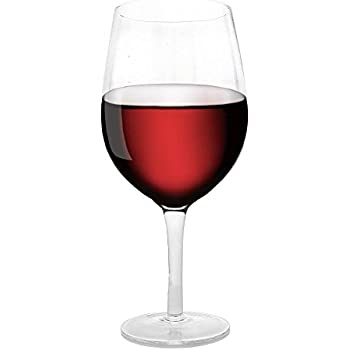 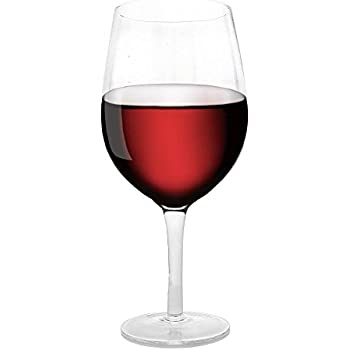 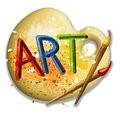 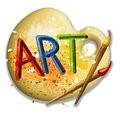 presentsPaint and Sipwith local artist Alice BrubakerEnjoy an evening outPainting a Colorful Beach ThemeAugust 27th, Saturday from 6-8pm119 S. Tennessee Ave (the old post office)Materials & Snacks provided, BYOBBring your favorite wine if you wish! 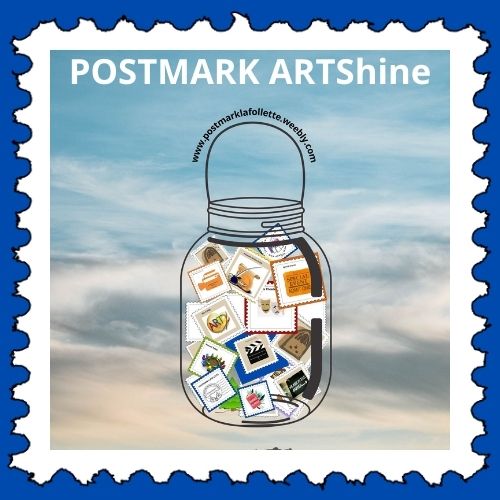 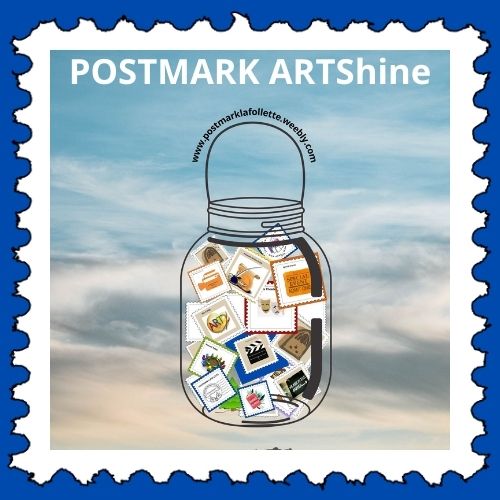 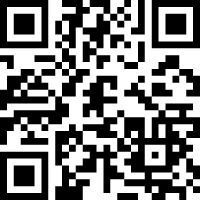 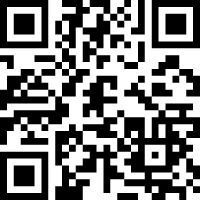 $ 40 per person   Limited to 15 Register and pay by August 22 at Postmark Co-op Mon 10-2, F, St, Sn 12-2pmform available online at postmarklafollette.weebly.com POSTMARK Paint and Sip with AliceRegistration for Saturday, Aug 27th 6-8pmName: 	_______________________________________Phone: _______________________________________E-mail: _______________________________________# Attending ___________		Amount Paid __________-----------------------------------------------------------------______________ is registered for Paint and Sip with Alice Brubaker at 119 So. Tennessee Ave. LaFollette on Saturday, Aug. 27th from 6-8pm.  Questions?  Brubakeralice@gmail.com POSTMARK Paint and Sip with AliceRegistration for Saturday, August 27th 6-8pmName: 	_______________________________________Phone: _______________________________________E-mail: _______________________________________# Attending ___________		Amount Paid __________-----------------------------------------------------------------______________ is registered for Paint and Sip with Alice Brubaker at 119 So. Tennessee Ave. LaFollette on Saturday, Aug 27th from 6-8pm.  Questions?  Brubakeralice@gmail.com 